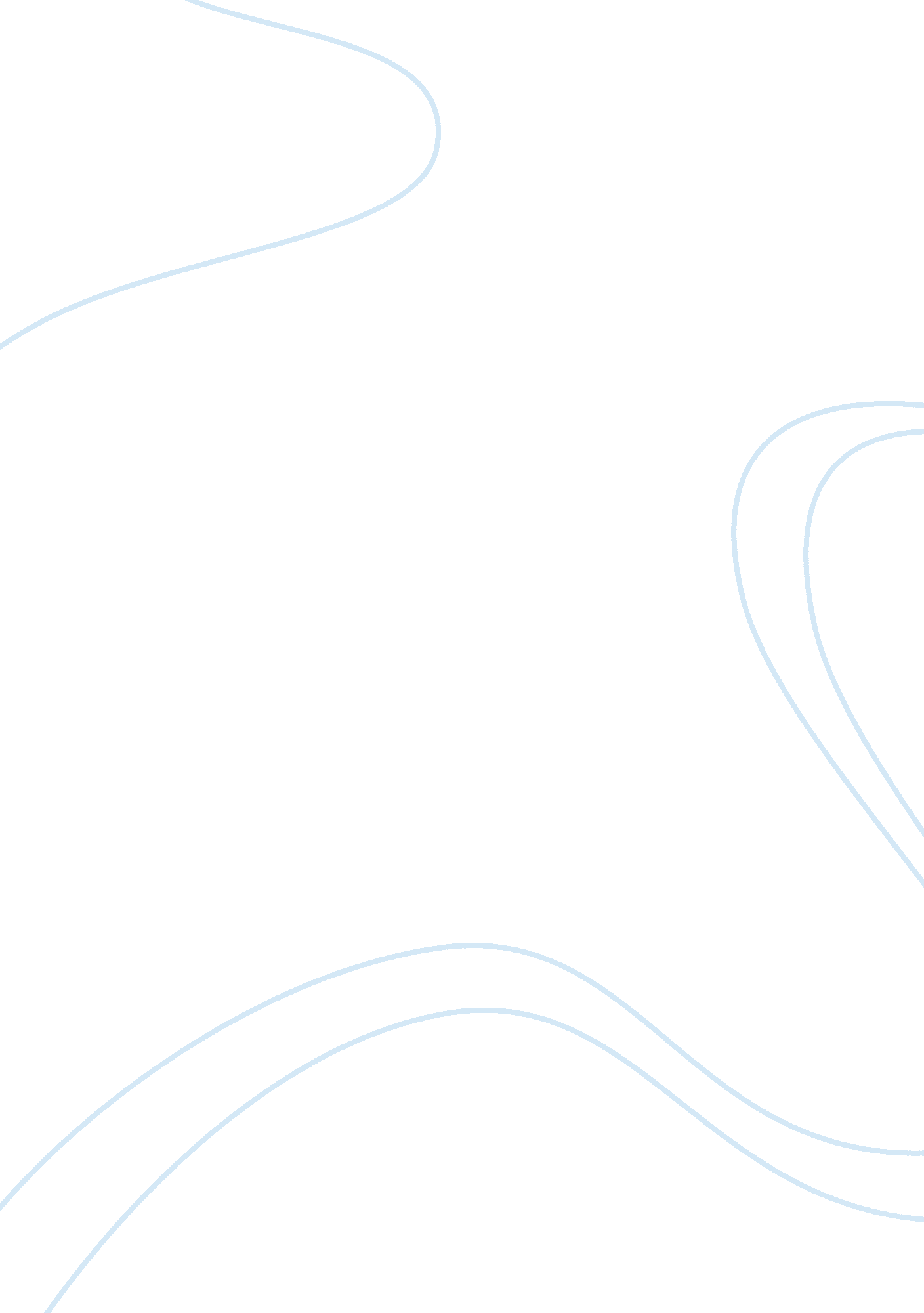 A place that gets worst from time to timePhilosophy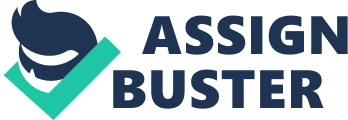 There is a country in South East Asia known as the Philippines. It is composed of 7. 100 islands and has its roots dating back to Spanish occupation. The country has a long history of being an occupied nation. Spanish slavery by the Americans only to be occupied by the Japanese during World War II. The Americans once again liberated it and eventually gave the country independence. The country has never stood a chance to develop and become a player in the emerging economies of the world due to poor politicalleadership. It was under a dictatorship pning twenty years begging in the 70's. The dictator president, Ferdinand Marcos was ousted in a bloodless revolution known as People power only to have the new leaders hounded by countless military uprisings that continue into the present leadership of the country. It is this political turmoil that has caused regression in the country. It has been getting worse since the Americans left because the people do not know how to govern themselves. They could be the Asian equivalent of Nigeria in the future most specially with their national elections, known for itsviolence, being underway with the opening of the campaign season this January. In the end, it seems like bad leadership and selfishness is causing an already bad situation to get worse in a country that seems to be getting into even worse situations with each passing day. In this situation that seems to have no solution, only the ordinary citizens of the country come out at the losers because they do not have the voice to be heard and the conviction to fight for what is due to them. 